 FINLAND 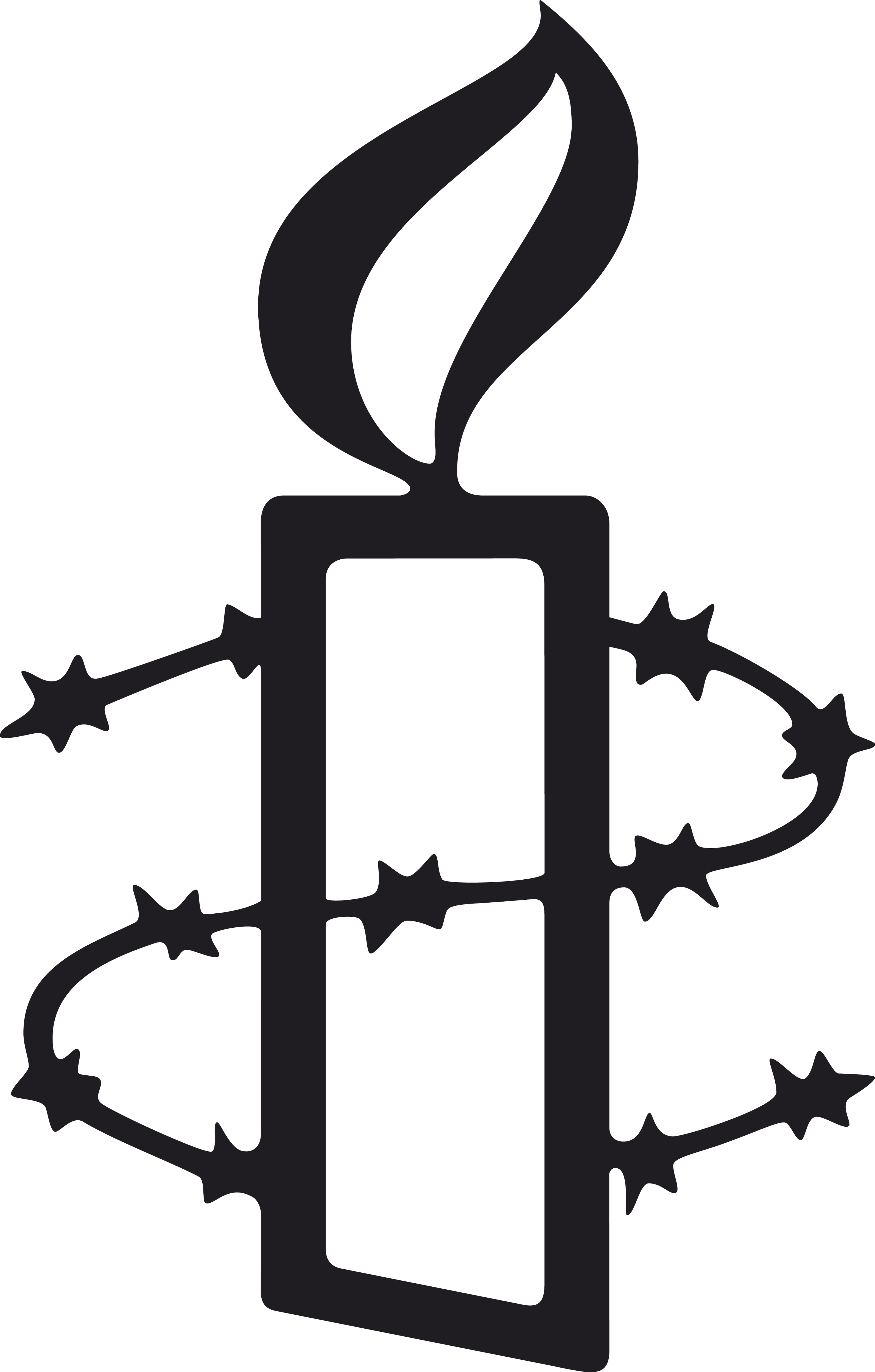 SUBMISSION TO THE UNITED NATIONS HUMAN RIGHTS COMMITTEE130th session, 12 October- 6 November 2020 Amnesty International is a global movement of more   
 than 7 million people who campaign for a world  
 where human rights are enjoyed by all.  Our vision is for every person to enjoy all the rights  
 enshrined in the Universal Declaration of Human Rights  
 and other international human rights standards.  We are independent of any government, political  
 ideology, economic interest or religion and are funded   
 mainly by our membership and public donations. contents1. Introduction	42. DISCRIMINATION ON THE GROUNDS OF GENDER IDENTITY AND INTERSEX STATUS (arts. 2, 7, 9, 17, 24 and 26 AND questions 8-9)	42.1 Legal gender recognition and discrimination	52.2 HEALTHCARE FOR TRANSGENDER and gender non-binary individuals	52.3 Rights of Intersex people	6Recommendations	63. VIOLENCE AGAINST WOMEN, INCLUDING DOMESTIC AND SEXUAL VIOLENCE (ARTICLES 2, 3, 6, 7 AND 26, question 11)	63.1 Prevalence, resourcing and support services	7Recommendations	83.2 Legal definition of rape and access to justice for rape survivors	8Recommendations	93.3 Forced marriage	9Recommendations	93.4 Trafficking in persons	9Recommendations	104. USE OF FORCE BY LAW ENFORCEMENT OFFICIALS (ARTICLES 6 and 7, question 12)	11Recommendations	115. DETENTION OF ASYLUM SEEKERS AND MIGRANTS (ARTICLES 7, 9-10 and 24, question 18)	12Recommendations	136. TREATMENT OF ALIENS, INCLUDING REFUGEES AND ASYLUM SEEKERS (ARTICLES 7, 17 and 24, questions 17 (D) and (e))	13Recommendations	147. ACCESS TO JUSTICE FOR ALIENS AND NON-REFOULEMENT (ARTICLES 2, 7, 13, 14 AND 24, questions 17 (a) – (C))	15Recommendations	168. COUNTER-TERRORISM measures (ARTICLEs 2, 9, 12 and 14, question 10)	16Recommendations	179. COMMUNICATIONS SURVEILLANCE (artICLE 17, question 19)	17Recommendations	1810. CIVILIAN ALTERNATIVES TO MILITARY SERVICE AND CONSCIENTIOUS OBJECTION (ARTICLE 2, 18 and 26, question 20)	18Recommendations	1911. Indigenous and Tribal Peoples Convention, 1989 (No. 169), of the International Labour Organization (article 27, QUESTION 23(C))	19Recommendations	1912. The coVID-19 pandemic	2012.1 Notification on derogations	2012.2 impact on violence against women	2012.3 impact on family reunifications for aliens	21Recommendations:	21IntroductionAmnesty International submits this briefing to the United Nations (UN) Human Rights Committee (the Committee) ahead of its examination of the seventh periodic report of Finland at its 130th session in October 2020. In particular, the submission provides information on discrimination on the grounds of gender identity and intersex status, violence against women, including forced marriage and human trafficking, use of force by law enforcement officials, detention of asylum seekers and migrants, treatment of aliens, access to justice for aliens and non-refoulement, counter-terrorism, communications surveillance, conscientious objectors and Indigenous peoples. DISCRIMINATION ON THE GROUNDS OF GENDER IDENTITY AND INTERSEX STATUS (arts. 2, 7, 9, 17, 24 and 26 AND questions 8-9)Legal gender recognition and discriminationThe procedure to obtain legal gender recognition is invasive of privacy and excessively long, taking up to 3 years. According to the Trans Act, the applicant must be diagnosed with ‘transsexualism’ and be sterilized or for some other reason infertile. These prerequisites and the length of the process violate transgender people’s rights to personal integrity and to private and family life. As long as the gender markers on identity documents do not reflect a trans person’s identity, they risk discrimination and harassment every time they must show these documents. The Government has committed to reforming the Trans Act. In February 2020, a working group published its evaluation of reform options but there has been no progress since.  Amnesty International is concerned that Covid-19 pandemic and competing priorities at the Ministry of Social Affairs and Health will result in an indefinite postponement of this reform.  The Government Programme also specifies that legal gender recognition will continue to only be available to adults. This violates the right to privacy of transgender children and youth and exposes them to discrimination, harassment and violence. Transgender individuals and intersex children face widespread discrimination, including in public service provision. Most instances go unreported. According to the School Health Promotion study, 15-25% of children aged 13-16 who identified as LGBTI reported being bullied at school weekly. 23-26% of these respondents had been subjected to physical violence and 40-45% to psychological violence by their parents or caregivers. 41-46% had experienced sexual harassment. For respondents who did not identify as LGBTI, the corresponding figures were much lower.HEALTHCARE FOR TRANSGENDER and gender non-binary individualsThere have been severe delays in access to specialist medical evaluation and treatment at a trans clinic. The Parliamentary Ombudsman has given two non-binding decisions about violations of national law and the constitutional right to adequate health services, when access to medical evaluation for gender affirming treatment had been delayed by more than three months. The Ombudsman stated that insufficient resourcing and organizational factors could not justify the delay.The recommendations for the treatment of “gender dysphoria” resulting from transgender and non-binary identities (para 102 of the State report) continue to violate the rights of transpeople. The recommendations are based on the WHO’s outdated International Classification of Diseases 10th edition (ICD-10), which classified the gender identities of transgender and non-binary individuals as ‘mental or behavioural disorders’, thus continuing to pathologize and stigmatize transgender and non-binary people. In addition, the recommendations make access to specialist services more difficult, as they require that the “gender dysphoria” is major and long-lasting, and that psychological support is in place in a local healthcare unit before access to specialist services. Treatment will only be started when the “gender dysphoria” has lasted at least two years. These requirements form unreasonable barriers to access to gender affirming procedures and treatment. In addition, NGOs working on the rights of trans people have expressed concern that local healthcare units do not possess sufficient expertise to provide the required psychological support. According to the recommendation by Council for Choices in Health Care in Finland (COHERE Finland) on “gender dysphoria resulting from non-binary gender identity”, certain types of treatment available to individuals would not be available to individuals that identify as non-binary. Gender affirming treatment should be rights-based and available for all transgender and non-binary individuals.Rights of Intersex peopleIntersex children in Finland are routinely subjected to medical and surgical treatments to align their physical appearances with one of the binary sexes. Operations are often done for social reasons rather than out of medical necessity. When performed without informed consent or adequate information, these surgeries violate people’s right to physical bodily integrity and may have long-term consequences on their right to health and their sexual and reproductive rights, particularly since they can severely impede people’s fertility. A 2019 report (mentioned in paras 104 and 111 of the State report) cited intersex people who felt that they did not have enough information or choice in relation to medical interventions. In some cases, medical treatment had been undertaken without their consent. Negative consequences included physical pain, difficulties with mental health including self-harming, stigma and shame. According to the report some of the 12 respondents were subjected to “unwanted surgeries to modify sex characteristics in their childhood” and described the experience as sexual violence or sexual abuse. Even when experiences with healthcare services had been positive, respondents felt that they had not received enough information. The Government Programme states that the self-determination of intersex children will be strengthened, and cosmetic, medically non-necessary surgeries will be discontinued. However, the practical measures that are to be put in place to fulfil these objectives are unclear.RecommendationsAmnesty International recommends that Finnish authorities: Urgently reform the Trans Act to respect self-determination, also including and protecting the rights of children and youth.Ensure timely access to specialist medical evaluation and treatment for transgender and non-binary individuals.Develop a rights-based healthcare protocol for individuals with variations of sex characteristics to guarantee their bodily integrity, autonomy and self-determination and to ensure that no child is subjected to non-emergency, invasive and irreversible surgery or treatment with harmful effects.VIOLENCE AGAINST WOMEN, INCLUDING DOMESTIC AND SEXUAL VIOLENCE (ARTICLES 2, 3, 6, 7 AND 26, question 11)Prevalence, resourcing and support servicesAccording to the most recent national crime victim survey (NCVS) available (2018), 5.1% of (or around 100,000) women had experienced physical or sexual violence by their partner or ex-partner in the last 12 months, compared to 3.6 % of men (these figures were similar in the NCVS’s from 2013-2017). The prevalence of violence by other family members, friends or colleagues has remained around 5% in the time period from 2013 to 2018 and the prevalence of violence by an acquaintance or stranger has risen slightly from around 10% in 2013 to 12% in 2018 (these figures were similar for men). Women are about four times more likely than men to experience sexual violence. Since 2011, the police have recorded around 10,000 crimes of domestic violence per year. The victim was a woman in around 70% of the cases.Despite a high prevalence of violence against women, funding to combat it remains inadequate. Even after significant increases in funding, by April 2020 Finland had only 211 family places in shelters, while the recommended number is 550. Clients were referred to another shelter, potentially hundreds of kilometres away, due to lack of space 2,071 times in 2019. According to the National Institute for Health and Welfare, the annual cost of a shelter network compatible with the recommendation is approximately 40 million euros. Other types of services, such as early intervention and prevention services, peer support groups for victims of violence, programmes for perpetrators and outreach services as well as long-term services such as therapy, are completely lacking or systematically under-resourced and geographically unevenly distributed. An evaluation of an earlier action plan to reduce violence against women concluded that the plan was not fully implemented due to a lack of funds. The planned programme for combating violence against women (para 123 of the State report) has been allocated only 400,000 euros per year. Combating violence against women as well as other gender inequality through action plans spanning three to four years means that the actions proposed or taken risk remaining short-term or one-off, without adequate follow up or long-term implementation. For example, the final report of the Government Action Plan for Gender Equality 2016-2019 stated that gender mainstreaming and the inclusion of gender perspectives into key projects and reforms failed. The 46 actions of the Action Plan for the Istanbul Convention 2018-2021 lack ambition. Women with disabilities, lesbians, transgender women, undocumented and nonregistered migrant women and women with a poor knowledge of the Finnish language face significant barriers in receiving support and accessing services. A focus on shelters and support services for victims of domestic violence risks excluding for example victims of trafficking and sexual violence.The granting of restraining orders and the surveillance of compliance needs significant reforms (see paras 133-134 of the State report). Statistics suggest that the number of applications for a restraining order has decreased since the introduction of a fee for unsuccessful applications. RecommendationsAmnesty International recommends that the Finnish authorities: Provide appropriate funding for combatting violence against women so that a nationwide network of different types of services can be created and maintained.Ensure access to support services for women with disabilities, lesbians, transgender women, undocumented and nonregistered migrants, women with a poor knowledge of Finnish as well as other groups who currently face barriers in receiving support.Ensure that a revision of legislation and practice in relation to restraining orders is carried out so that   the safety of victims of violence is improved and abolish the fee for unsuccessful applications.Legal definition of rape and access to justice for rape survivorsRape continues to be defined through the physical violence used or threatened by the perpetrator or the helpless state of the victim rather than the lack of the victim’s consent. Situations where a person abuses a position of authority and commits sexual violence against a person towards whom they have a duty of care are defined as sexual abuse, not rape, and carry a lesser sentence. Abusing a position of authority thus effectively plays out as a mitigating factor. A working group appointed by the Ministry of Justice published its recommendations for legal reform in July 2020 and proposed that rape should be defined as sexual intercourse with a person who does not participate voluntarily. However, abusing a position of authority would continue to be defined as sexual abuse, not rape. In addition, the sexual abuse of a child aged 12-15 would be defined as ‘intercourse with a child’ and carry a lower sentence when the child has initiated the sexual activity or when it cannot be proven that the perpetrator has urged, persuaded or coaxed the child into sexual intercourse. Annually around 50,000 women in Finland experience sexual violence, but only around 1,500 sexual crimes against adult women are reported to the police. The attrition rate for sexual violence cases is very high: less than 10% of all rapes are reported to the police and of those reported, only around 30% result in a trial. As a result, most perpetrators are never held to account for their crimes. Additional barriers to justice result from the length of criminal proceedings, the effect of rape myths and gender stereotypes on the interpretation of the law and evidence and a lack of training for professionals involved in the criminal process. The support service network for victims of sexual violence is inadequate and under-resourced, despite the establishment of Sexual Assault Support Centres. There are currently 6 centres in operation, while the recommended number is 13. The centres provide assistance to victims aged 16 and over but is limited to those whose experience of sexual violence has occurred within the last one month. RecommendationsAmnesty International recommends that the Finnish authorities: Reform the legal definitions of rape and other sexual crimes so that the central aspect of the crime is the lack of consent assessed in the context of the surrounding circumstances. Ensure that the abuse of a position of authority is considered an aggravating factor in the crime.Ensure that training is available regularly and made mandatory for police, prosecutors and judges dealing with sexual crimes. Increase the number of Sexual Assault Support Centres and ensure sufficient resources for existing centres to provide comprehensive care and assistance to all victims of sexual violence regardless of when the violence occurred.Forced marriage Forced marriage is currently not a distinct criminal offence and there are no known convictions for forced marriage cases under the current relevant provisions in the criminal code. Thus the existing legal framework is insufficient to protect victims of this crime and falls short of the requirements under the Istanbul Convention. No comprehensive information on the number of victims of forced marriage is available. The NGO Monika – Multicultural Women’s Association has been reaching out to around 20-30 victims every year, likely a small proportion of actual cases. The assessment report on the annulment of forced marriages and the recognition of a marriage concluded abroad by a minor (mentioned in paras 150-151 of the State report) was inadequate. According to the proposals, the only legal effect of an annulment (compared to a regular divorce) would be the marital status of the parties, which would revert to ‘unmarried’ (instead of ‘divorced’). Rights and obligations in relation to, for example, the custody of children and the partition of property would be same as those divorcing regardless of the best interests of the party that has been forced into marriage. In addition, the proposed time limit for seeking an annulment is too short: one year after the ceasing of coercion and at the latest five years after the conclusion of the marriage. The proposal concerning the recognition of a marriage concluded abroad by a minor fails to adequately protect child victims, as the high threshold for recognizing marriages would only apply to marriages concluded while at least one party was resident in Finland.RecommendationsAmnesty International recommends that the Finnish authorities: Ensure the effective criminalization of forced marriage. Enact legislation for the annulment of forced marriage, taking into account the best interests of the person forced into marriage which may vary on a case-by-case basis, and ensure the protection of all victims.Trafficking in persons Victims of trafficking are frequently not identified or referred to the Finnish assistance system for victims of trafficking. Some victims have been deported from Finland without receiving any assistance. The identification of victims is hampered by what appears to be a lack of expertise about trafficking as well as insufficient resources at the municipal level, among the police and in NGOs providing support to victims. Some victims do not wish to enter the official assistance system, as they do not consider that it will provide them with the assistance they need.Uncertainties about the victim’s legal status and conflicts between different legal processes create barriers to accessing support. Identification is done primarily by a preliminary investigation official or by the prosecutor as part of a criminal investigation, and a victim of trafficking can receive support only as long as they cooperate with the investigation. There is an urgent need to decouple assistance from criminal proceedings and for a separate, victim-centered law on identification and assistance. According to the non-discrimination ombudsman the current system cannot identify and support a victim in cases where the prosecutor has not been able to gather sufficient evidence for a criminal case, or the victim is Finnish or if exploitation has occurred in Finland. Amnesty International is concerned that the Aliens Act currently allows deportations of non-EU citizens if there are reasonable grounds to suspect that a person may sell sexual services. Selling sex is not illegal in Finland. The provision creates barriers for victims to report trafficking to the police, as well as other kind of violence, therefore undermining the identification of and provision of assistance to victims of trafficking. RecommendationsAmnesty International recommends that the Finnish authorities: Reform the assistance system for victims of trafficking so that participation in the criminal process or a possibility to press charges is not a condition for receiving assistance.Repeal para 6 of subsection 1 of section 148 of the Aliens Act, which allows deportations of non-EU citizens if there are reasonable grounds to suspect that a person may sell sexual services.USE OF FORCE BY LAW ENFORCEMENT OFFICIALS (ARTICLES 6 and 7, question 12)Amnesty International remains concerned about the increase in the use of force by the police, including frequent use of projectile electric shock devices (Tasers) and other less-lethal weapons. During 2019 at least three people died after police used force on them. In two of the cases, a Taser was used. A case where a police officer was convicted of excessive use of force after using Taser in 2015, was upheld by the Supreme Court. In October 2019, during a demonstration against the Turkish military operation, according to eyewitnesses, police used a Taser against a person lying in front of a police car. Police used a Taser on an intoxicated woman in August 2018 and the officer was convicted in the district court of violation of official duties because using a Taser was not justified in the situation.In August 2016, the Deputy Parliamentary Ombudsman issued a decision recommending that the supervision of electro-stun device use should be strengthened, and the level of instruction provided to officers increased. In 2013, the Parliamentary Ombudsman had issued a decision concerning the use of the devices in prisons, urging more precise regulation on use of force and clearer instructions to be issued by the Criminal Sanctions Agency. In 2018 the National Police Board prepared an internal guideline for the police on the use of Tasers. Such an internal document cannot be accessed or reviewed for example by civil society organisations nor can they monitor its implementation.Recommendations Amnesty International recommends that the Finnish authorities: Publish information and statistics on how Tasers are being used, to allow public oversight. Even though deaths that originate from the use of a Taser are relatively rare, adverse effects, like cardiac arrest, are an ever-present risk. Tasers should only be used with great caution, in situations where lesser alternatives are unavailable. Urgently put in place measures to ensure that Tasers are only used in situations involving a threat to life or of serious injury where no less harmful alternatives are available. DETENTION OF ASYLUM SEEKERS AND MIGRANTS (ARTICLES 7, 9-10 and 24, question 18)Finland continues to detain unaccompanied children and families with children. In 2011, the Government committed to prohibit the detention of children and to seek alternatives to detention, but failed to do so in practice. In 2015, the Government restricted the detention of unaccompanied children under 15 years of age but unaccompanied children over 15 years as well as children of all ages together with their parent(s) can still be detained. In 2015, the detention of unaccompanied children aged between 15 and 17 was restricted to 72 hours once there is an enforceable decision on their removal from Finland. The period of detention can be extended by 72 hours for extraordinary reasons. The Aliens Act also allows for families with children to be held in detention for up to 12 months.In 2019 families spent an average 16.6 days in detention. The longest period spent in Joutseno Detention Centre – which hosts specific facilities for families – was over 72 days in 2016 and 48 days in 2018. Asylum-seekers in need of special care, such as pregnant women, persons with serious medical conditions, persons suffering from mental illness or trauma related to torture or ill-treatment, and women who have suffered serious violence, are being detained, in particular pending their removal from the country. Convicted criminals facing deportation are sometimes held in the same detention centres as asylum seekers and irregular migrants, including children. Also, the facilities are not always up to human rights standards. In 2018, the Finnish Parliamentary Ombudsman criticized the fact that, unlike other institutions, Detention Centres have a legal right to have video surveillance in shower rooms. There is no clear reason for this. Amnesty International is also concerned that detained persons may be placed in solitary confinement cells or transferred to police holding facilities with no time limit and it is not subject to judicial review.Legislation passed in 2017 introduced “directed residence” as an alternative to the detention of asylum-seekers and irregular migrants awaiting return. Under this law, authorities can order asylum seekers to live in a specific reception centre and report in up to four times per day. Children aged 15 to 17 can be directed to reside in specific accommodation – with a requirement to report four times a day – for a maximum period of one week, with the possibility of a one-week extension if necessary to ensure the child’s removal from the country. Amnesty International remains concerned that stringent, daily reporting obligations in combination with directed residence severely restrict freedom of movement, hindering for example access to medical care, and in the case of children, also the right to education. There is a lack of transparency and accountability on the use of directed residence as information and statistics are not published. There is a right to a judicial review within four days of the decision on directed residence and reporting. However, there is no factual legal remedy for directed residence or detention decisions. District Courts consider decisions to place a person in detention or to directed residence, but there is no right to appeal. It is possible to make a complaint or to request the District Court to re-examine the decision to detain a person after two weeks of detention. However, this does not correspond to appealing a decision (where a higher court examines the appeal and gives preliminary rulings thus creating case law). It is questionable whether due process rights are fulfilled. This is particularly important because detention and alternative measures restrict a person's human rights significantly. Amnesty International has concerns that District Courts may accept decisions to place a person in detention almost without questioning the reasons for it, which would imply that court proceedings are only a formality. The authorities fail to provide comprehensive, accurate, up-to-date information in a transparent way on the use of detention and alternatives to detention, making it difficult to assess how they are used. Much of the data concerning detention of asylum seekers and others held solely for immigration purposes is available, on request, through the detention Centres of Helsinki and Joutseno, which host the majority of detained persons. However, numbers provided by different authorities controlling detention centres - police, border guard and immigration service - are not consistent or complete. In particular, police statistics provide insufficient information to understand how detention is used. Their statistics often do not match those provided by other authorities and it is unclear whether someone is being detained several times or being moved to from police facilities. The new Government Programme, published on 3 June 2019, states that amendments to the Aliens Act will be initiated to lay down provisions on technical monitoring of persons whose asylum applications have been refused, to provide “a less restrictive and more appropriate precautionary measure” as an alternative to  detention and directed residence. This would require the use of an electronic monitoring device. Even though this statement is included in the Government Programme, it is unclear whether this change will be carried out in practice. There is also a risk that technical monitoring would become a default measure for all foreigners who have received a negative decision on their asylum or migration-based application. RecommendationsAmnesty International recommends that the Finnish authorities: End the immigration detention of children, both unaccompanied minors and children detained with their families. Detention can never be in the child’s best interest.Utilise alternatives to detention for asylum-seekers in need of special care. Traumatised and other people with special needs should not be detained but given care and support in an environment that does not re-traumatise them. Ensure due process rights and a right to appeal detention decisions. Provide detailed, up-to-date statistics on the use of detention and alternatives to detention, including the reasons for detaining persons.TREATMENT OF ALIENS, INCLUDING REFUGEES AND ASYLUM SEEKERS (ARTICLES 7, 17 and 24, questions 17 (D) and (e))Humanitarian protection as a basis for a temporary residence permit was repealed in 2016. The amendment came into force with retroactive effect. Therefore persons, who previously enjoyed humanitarian protection in Finland, did not automatically receive a residence permit when their current permit expired, which may have forced people into irregular migration status.  Even though humanitarian protection was not widely used there were still 119 cases in 2015. It was granted to people (often from Iraq or Somalia) who were in need of protection but did not qualify for refugee status or subsidiary protection The Finnish Immigration Service decided in October 2015 that Baghdad should no longer be considered categorically unsafe, and the then Minister of Interior, Petteri Orpo, estimated that this would lead to increasing numbers of humanitarian protection permits for people fleeing from Baghdad if humanitarian protection was to remain in legislation. Similarly, after the removal of humanitarian protection from the law, Iraqi asylum seekers started receiving an increasing amount of negative decisions on their applications for international protection. The Immigration Service explained that the increasing number of negative decisions on international protection was partly caused by the new position on the security situation in Baghdad and partly by the amendment to the Aliens Act which repealed humanitarian protection. Amnesty International is concerned that the removal of humanitarian protection appears to have had an impact particularly on young unaccompanied asylum seekers.In 2016, the Parliament amended the Aliens Act, significantly restricting the right to family reunification by extending an income requirement to include those granted international protection. Together with various previous amendments as well as bureaucratic obstacles, family reunification is significantly more difficult to obtain than before 2016, including for unaccompanied children. The Finnish Discrimination Ombudsman recently studied how unaccompanied children’s right to family reunification is applied. The Ombudsman discovered that only half of the children who are granted international protection are reunited with their families in Finland and that applications for family reunification are being refused on grounds that are not explicitly laid down in legislation. The Ombudsman stated that children are being punished because of their parents’ actions, for example that their parents did not travel with them. According to the Ombudsman, the legislation allows the Immigration Service a lot of discretion which has led to an interpretation that significantly limits fundamental human rights – the right to live together with one’s family – even of children who have been granted international protection. Amnesty International is concerned that the best interest of the child is not always a primary consideration in matters related to asylum and migration. In part, this is due to inadequacies in the Aliens Act as demonstrated by the Ombudsman. The Government committed in its 2019 Programme to repeal the requirement for a secure income as a prerequisite for family reunification of unaccompanied children granted international protection. Amnesty International welcomes this upcoming legislative change but notes that it is insufficient, given what the Discrimination Ombudsman’s study reveals about the broad grounds used to refuse family reunification applications, particularly when the sponsor is a child.   RecommendationsAmnesty International recommends that the Finnish authorities: Amend the Aliens Act to allow family reunification without the secure income requirement for all people who have received international protection in Finland.Ensure that the best interest of the child is always a primary consideration in decision-making concerning children.ACCESS TO JUSTICE FOR ALIENS AND NON-REFOULEMENT (ARTICLES 2, 7, 13, 14 AND 24, questions 17 (a) – (C))Legislation restricting asylum seekers’ right to fair and effective asylum determination procedures entered into force in 2016. Restrictions included shortened deadlines for lodging appeals, stricter criteria for appealing to the Supreme Administrative Court, weakened legal aid and lowered remuneration to private legal counsel working with asylum seekers.Asylum seekers’ rights were even further restricted in June 2019 when the suspensive effect of subsequent applications was limited by amendments to the Aliens Act. New amendments increased the threshold for admissibility of the first subsequent application. The legislation now limits consideration of subsequent applications by the authorities to cases where ”well founded grounds” are provided for not having previously presented the arguments for asylum. The risk of refoulement has been increased as currently it is possible to remove the applicant from the country even if a subsequent application is pending. Previously the first subsequent application automatically stopped the implementation of the removal until the application was considered. Now the removal decision can be enforced directly if the authorities consider that the subsequent application is submitted only for the purpose of delaying the return. Amnesty International is concerned that authorities may unjustifiably assume that a subsequent application is submitted only for the purpose of delaying the return, if the applicant fails to demonstrate strong enough grounds for not presenting the arguments within the first application, since the prevention of misuse of subsequent applications has been identified as the primary target for these amendments and is highlighted even in the press release from the Ministry of Interior. This is alarming as the due process standards in the first instance, especially for the individuals who arrived in Finland during 2015, have regressed as some applicants have received poor legal counsel and had their asylum interviews conducted in a rush. This can easily result in asylum grounds going unnoticed. It will be tested in future, if appealing against these procedural failings will be accepted as “well-founded grounds” for not having previously presented the asylum arguments included in the subsequent application. In its 2019 Programme, the Government committed to improving the legal protection of asylum seekers by enabling the use of a legal counsel at asylum interviews, re-introducing hourly rates for legal counsels and reinstating the general appeal periods. The Ministry of Justice prepared draft legal changes but the Government has not yet presented the Bill to Parliament. Moreover, the draft amendments do not include changing the criteria for appealing to the Supreme Administrative Court nor the applicant’s right to choose their lawyer. Furthermore, Amnesty International is concerned that repealing the above-mentioned restrictions on the suspensive effect of subsequent applications are not considered by the Government.Amnesty International commends the Government for the decision to allocate additional funding for the Finnish Refugee Advice Centre which is an NGO giving legal aid to asylum-seekers, to guarantee its functioning. The current standard fees to private counsel do not cover the entire work needed on asylum cases, forcing lawyers to restrict the number of cases they work on and the time they dedicate to each case.  As a result, many private lawyers have stopped working on asylum cases. Even with the additional funding allocated to the Finnish Refugee Advice Centre, there is an urgent need for the above-mentioned improvements to legal aid.In November 2019, the European Court of Human Rights held that Finland violated the European Convention on Human Rights in the case of an Iraqi asylum seeker who was returned to Iraq in December 2017. The asylum seeker was allegedly killed only a few weeks later. According to the Court, the quality of assessment of the relevant facts, including the risk to which the asylum seeker would be exposed upon return, was not satisfactory. The authorities ought to have assessed the relevant facts, including past persecution and the country’s security situation in connection to the risk of future persecution, more thoroughly. Finland was held liable for violating Articles 2 (Right to Life) and 3 (Prohibition of Torture and Inhumane or Degrading Treatment) of the European Convention on Human Rights.  In April 2020 the Finnish National Bureau of Investigation announced it had launched an investigation into a suspected fraud and forgery related to the above case. According to the Bureau, the returned asylum seeker was suspected to be alive and the documents of his death forged. If the European Court of Human Rights re-examines the case, it is possible that the violation of Article 3 would still hold  as the Court’s critique related primarily to the authorities’ assessment of facts during the asylum process and not on the asylum seeker getting killed in itself. RecommendationsAmnesty International recommends that the Finnish authorities: Immediately reform legislation to ensure access to justice for aliens: The appeal periods, legal aid and remuneration to private counsel should be amended as proposed by the Ministry of Justice. The right to choose a lawyer as well as the right to appeal to the Supreme Administrative Court should also be guaranteed.Change legislation to allow asylum seekers the right to submit subsequent applications without the high threshold set for them in 2019 and reinstate the automatic suspensive effect as regards deportation while the first subsequent application is pending. COUNTER-TERRORISM measures (ARTICLEs 2, 9, 12 and 14, question 10)Finland has recently amended the definitions of ‘terrorist crimes’ in the Criminal Code and new legislation on preventing ‘terrorism’ is being prepared. In January 2020, the Ministry of Justice presented draft legislation criminalising the funding of individual alleged ‘terrorists’. The proposed legislation does not require that the funding would be allocated specifically for ‘terrorist acts’, but any type of financial aid, private or institutional, directed to a person who is considered a ‘terrorist’, would be criminalised. The Parliamentary ombudsman has criticised the draft legislation for extending the criminalisation of the ‘promotion of terrorism’ from what they consider concrete ‘terrorist acts’ or activities of a ‘terrorist group’ to classifying an individual as a ‘terrorist’ on the basis of what the individual has said, or other petty deeds. Amnesty International is concerned that criminalising this type of ancillary offence may be contrary to the principle of legality since criminalising offences that are not easily derived from the principal offence – in this case a violent act against the population – is too far reaching and their illegality can be difficult to identify. Criminalising aiding a person financially can also endanger economic rights.The oversight of the Finnish Security and Intelligence Service remains a concern for Amnesty International. As of 2019, a new Intelligence Ombudsman and a new Intelligence Oversight Committee within the Parliament supervise the application of intelligence legislation by the Finnish Security and Intelligence Service. However, this supervision covers only intelligence-related work leaving the rest of their activities without effective oversight. The Ministry of the Interior oversees the Intelligence Service and the Parliamentary Ombudsman’s supervision is mainly realised through monitoring the internal supervision and the Service’s own yearly reports of covert intelligence gathering. RecommendationsAmnesty International recommends that the Finnish authorities: Ensure that criminalising ancillary crimes does not have a disproportionate impact on human rights. The definition of ‘terrorism’ is already in itself open to interpretation and criminalising financial aid to persons that might be considered as ’terrorists’ – and not connecting funding to the actual or prepared terrorism-related offence – can lead to ambiguous legislation as well as violate a person’s economic rights. Guarantee effective oversight of the Finnish Security and Intelligence Service, such as Parliamentary oversight, to ensure that all its actions come under supervision.COMMUNICATIONS SURVEILLANCE (artICLE 17, question 19)The government recently adopted legislation on civilian and military intelligence agencies and communications surveillance, which enables the acquisition of information on threats to national security by giving military and civilian intelligence agencies permission to conduct communications surveillance without any requirement for a link to a specific criminal offence. The legislation came into force on 1 June 2019. The new Finnish Intelligence Ombudsman, founded to monitor the use of surveillance legislation, submitted its first annual report in June 2020. For reasons of confidentiality, it contains little quantitative or qualitative information on the use of surveillance in practice. Civilian and military intelligence can be directed towards a person that is not the source of the actual threat. Using communications surveillance, especially in these cases, should always be the last resort and only when considered indispensable. The Ombudsman mentions that assessment between the use of surveillance and other methods should include the available resources of the authorities and that an alternative method to surveillance should not take a disproportionate amount of resources. Amnesty International remarks that the lack of resources should not prevent the authorities from using methods that are better in line with human rights. The Ombudsman also mentions that even though the subject of surveillance should in principle be notified afterwards, the court may decide that the notification can be postponed or omitted altogether for national security reasons or to ensure the right to life or health. Amnesty International remarks that postponing or omitting to notify the individual subjected to surveillance seriously hampers their due process rights.   According to the Ombudsman, the key issues during the first year have been the level of accuracy and detail in the applications presented to the court for the use of surveillance as well as in the surveillance decisions made by surveillance authorities. Amnesty International is concerned that such lack of detail complicates the public oversight of the use of surveillance. Especially during the first years of implementing the new communications surveillance laws, detailed facts on the use of the legislation and possible problems within its implementation, are essential to assess whether there is a need to improve the legislation. RecommendationsAmnesty International recommends that the Finnish authorities: Amend the legislation to improve due process rights. If the individual subjected to surveillance is not always notified, there is no possibility to appeal or request damages. Even when the Intelligence Ombudsman oversees the legality of surveillance, it does not abolish the person’s right to obtain information on their own case. Allow public oversight by presenting more detailed information on the use of communications surveillance.CIVILIAN ALTERNATIVES TO MILITARY SERVICE AND CONSCIENTIOUS OBJECTION (ARTICLE 2, 18 and 26, question 20)The length of the civilian alternative to military service in Finland remains punitive and discriminatory. At present, conscientious objectors are obliged to perform 347 days of civilian service, more than double the shortest period of military service of 165 days. Amnesty International considers this difference in duration to be punitive. In February 2018, the Helsinki Court of Appeals ruled that legislation exempting Jehovah’s witnesses but no other conscientious objectors from military and civilian service is contrary to the prohibition of discrimination guaranteed by the Finnish Constitution. Contrary to recommendation by this Committee, the government did not extend the preferential treatment accorded to Jehovah’s Witnesses to other groups of conscientious objectors. Instead, a law removing the exemption for Jehovah’s witnesses entered into force in April 2019.Between February 2018 and April 2019, approximately 90 conscientious objectors were acquitted by courts after having been prosecuted for refusal to perform non-military service. They have since been served with a new service order under the Non-Military Service Act. By the end of April 2020, 31 of them had refused the non-military service for the second time and, contrary to the ne bis in idem principle, nine of them were convicted to custodial sentences which, as a general rule, means electronic monitoring in practice.RecommendationsAmnesty International recommends that the Finnish authorities:Reduce the length of alternative civilian service, in line with internationally recognized standards and recommendations.Immediately and unconditionally release all conscientious objectors and abolish any other forms of punishment of conscientious objectors.Indigenous and Tribal Peoples Convention, 1989 (No. 169), of the International Labour Organization (article 27, QUESTION 23(C))
Finland signed the Indigenous and Tribal Peoples Convention no. 169 in 1989 but has not yet ratified it. Ratification of the Convention is vital to securing the rights of indigenous Sámi people, including their rights to participation, autonomy and their own languages. At its last review, this Committee recommended ratification in light of its concerns over Sámi rights to land and resources, participation in decisions that affect their rights, and the failure to accommodate their lifestyle. Ratification of the Convention has been in the Government Programme of several previous governments. The Government Programme of Prime Minister Sanna Marin (Dec 2019) includes a commitment to “examine the possible ratification of the ILO Convention No. 169”. RecommendationsAmnesty International recommends that the Finnish authorities: Commit to take rapid action to ratify the Indigenous and Tribal Peoples Convention, 1989 (No. 169), of the International Labour Organization. The coVID-19 pandemic Notification on derogationsThe COVID-19 pandemic has had a substantial impact on the realization of human rights including significant restrictions on freedom of movement and association. Finland declared a national state of emergency on 16 March that ended on 16 June but chose not to notify any international human rights bodies about derogating from human rights obligations. In April 2020 the Committee urged all states who had declared states of emergencies and taken measures which derogated from their obligations to notify the Secretary General of the same. Amnesty International believes that such notification can ensure that any significant curtailments of human rights are not normalized but are reviewed and assessed by international monitoring bodies.  impact on violence against womenAccording to Statistics Finland, between January and June 2020 there were 4,450 victims of domestic violence which is 12% more than reported in the first six months of 2019. In violent death cases the increase in reports in January-June was 42% and in aggravated assault cases 18%, compared to the same time period in 2019. The increase in intimate partner violence was one third compared to the same time span in 2019. Women made up 76.8 per cent of adult victims of domestic violence. 80% of the victims of intimate partner violence were women. The data also revealed the number of cases where police had been called to the premises had increased but the number of reported and investigated domestic violence cases had dropped during April-June compared to same period in 2019. According to the National Police Board of Finland, as reported by the Finnish National Broadcasting Company (YLE),  the discrepancy may have been caused by delays in reporting and investigation during lock down, but to date no official review has taken place. In May 2020, 21 non-governmental organisations (NGOs), most of them service providers for survivors and victims of violence against women, published a statement that violence against women and the need for support services had increased during the Covid-19 pandemic. One of the main service providers in Finland for victims of gender-based violence is The Federation of Mother and Child Homes and Shelters (MCHS). According to their statistics in their low threshold services, which include for example chats and walk-in centres in connection with shelters, individual contacts increased 40-48% during spring. In 2019, 91% of the people who turned to MCHS for support were women. Government negotiations on the 2021 budget are taking place in September 2020. The Ministry of Finance has proposed a 127 million cut in state funding for NGOs in social and health fields amounting to a one third cut in resources. If the Government accepts the proposed cuts, the consequences for the NGOs are devastating and lead to the end of certain forms of support for victims of violence.impact on family reunifications for aliensDue to the Covid-19 pandemic, Finland suspended the reception and the processing of residence permit applications, including family reunification applications, in its embassies from 19 March. Therefore, even though a family reunification application could still be submitted online, the application was not processed because the applicant still needed to visit the embassy to be identified and interviewed. As of 16 June 2020, residence permit applications were again received and processed in embassies, although this was still limited and subject to change if the coronavirus outbreak worsens leading to prolonged periods of stress and uncertainty. Furthermore, even if the embassy proceeds with applications, applicants may be unable to get a visa to travel to the country where the interview is held, due to coronavirus restrictions. Recommendations: Amnesty International recommends that the Finnish authorities: The Government of Finland must maintain and reinforce inter-institutional co-ordination in the development and implementation of policies to curb violence against women during the pandemic. Multi-stakeholder processes which involve all relevant actors, including civil society organisations and women’s rights organisations, can help the national, regional and local authorities in assessing the realities and needs of victims. In the light of the consequences of the outbreak of Covid-19 pandemic, the Government of Finland must increase the financial and human resources allocated to service provision, including services carried out by NGOs. Enable wider electronic submission and processing of family reunification applications in order to continue to process these applications during the pandemic. Amnesty international 
is a global movement 
for human rights. 
When injustice happens 
to one person, it 
matters to us all.